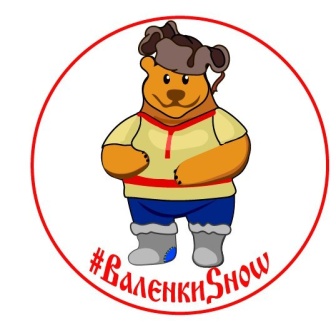 П О Л О Ж Е Н И Ео проведении Праздника Ярославского валенкаОбщие положения            1.1. Праздник Ярославского валенка проводится в рамках реализации ведомственной целевой программы ЯМР «Молодежь. 2020-2022 годы», утвержденной постановлением Администрации ЯМР от  15.10.2019 г. № 1896 п. 1.6.1. «Проведение районных молодежных фестивалей, конкурсов, творческих мероприятий, интеллектуальных игр, соревнований» и  1.2. Положение определяет цели и порядок проведения Молодежной премии.          1.2 Положение определяет цели проведения Праздника Ярославского валенка, его участников, порядок проведения и награждение.         1.3. Цели «Валенки show»:- пропаганда здорового образа жизни, физической культуры и активного массового отдыха жителей и гостей Ярославского муниципального района.- популяризация активного отдыха среди молодых семей ЯМР. - развитие событийных мероприятий на территории ЯМР;- формирование бережного отношения к животным и природе.2. Организаторы2.1. Управление молодежной политики, спорта и туризма Администрации Ярославского муниципального района.2.2.Муниципальное учреждение «Молодёжный центр «Содействие» ЯМР.2.3. Администрация Некрасовского сельского поселения ЯМР.2.5. МАУ «Ярославский районный центр сохранения культурного наследия и развития туризма». 2.6. МУ «Физкультурно-спортивный центр» ЯМР.2.8. Центр развития добровольчества ГАУ ЯО «Дворец молодежи».3. Время и место проведения3.1 15 февраля 2020 года начало в 11.00 на территории парка активного отдыха «Гравитация» (бывший лагерь имени Ю.А. Гагарина) в пос. Михайловский.3.2. Адрес: Ярославская область, Ярославский район, пос. Михайловский (http://maps.yandex.ru/-/CVCoUKLW). 3.3. Вариант подъезда: - на общественном транспорте: от Ярославля в 6-ти км от г. Ярославля со стороны пос. Норское. Автобус от ТЦ «Альтаир» № 191 и от Автовокзала - маршрутное такси № 178.- на автомобильном транспорте: маршрут от ТЦ «Альтаир» по ссылке: https://yandex.ru/maps/?mode=routes&rtext=57.697405%2C39.758743~57.783540%2C39.735315&rtt=auto&ll=39.739329%2C57.786190&z=16, далее по ул. Ленина до указателя «Валенки show». - на бесплатном экспресс – автобусе от остановочного комплекса «Альтаир» (в сторону г. Тутаев) по отдельному расписанию.      4. Конкурсная программа и правила участия: 4.1 Спортивная программа «Футбол в валенках». Состав каждой команды – 5 человек (1 вратарь, 4 полевых игрока). Соревнования проводятся по правилам, утвержденным «Ассоциацией мини-футбола России». Решение по системе проведения соревнований принимается судейской коллегией на месте, в зависимости от числа заявившихся команд. Игры проходят на утоптанном снегу на одном поле. Обязательное условие соревнование, все участники команд должны быть обуты в валенки без подошвы, перчатки (вратарю обязательно). Требования к валенкам: Валенки должны быть БЕЗ подошвы, галош.  Высота валенка должна быть не ниже середины голени.Отсутствие необходимой обуви и перчаток у одного участника команды, влечет за собой дисквалификацию с соревнований всей команды.4.2. Игра- вертушка «Валенки show» (6 человек в команде).Игра включает в себя движение по маршруту, на котором расположены игровые точки.Цель каждой команды – набрать как можно больше баллов, выполняя задания представителей оргкомитета, рассредоточенных на территории проведения мероприятия. В каждом конкурсе участие принимают 2 команды. Разыгрываемые игровые баллы определяются перед каждым конкурсом. Задания представляют собой конкурсы спортивного, творческого, интеллектуального характера. Выигрывает команда, набравшая максимальное количество баллов за контрольное время. НЕ ДОПУСКАЕТСЯ участие в нескольких конкурсах у одного мастера игры, а также играть подряд более 2 игр с одной и той же командой-соперником. Обязательное требование к обуви каждого участника – валенки. Отсутствие таковых влечет за собой наложение штрафных санкций на команду (50 баллов за одного участника команды).4.3. Игра – вертушка «Большие гонки». Участниками могут быть лица с ограниченными возможностями здоровья и люди пожилого возраста. Цель каждой команды – набрать как можно больше баллов, выполняя задания представителей оргкомитета, рассредоточенных на территории проведения мероприятия. В каждом конкурсе участие принимают 1 команда. Разыгрываемые игровые баллы определяются перед каждым конкурсом: мастер игры предлагает команде выбрать уровень сложности игры (всего у каждого ведущего их 3, где 1 – самое простое, 3- сложное). Задания представляют собой конкурсы спортивного, творческого, интеллектуального характера. Выигрывает команда, набравшая максимальный балл за контрольное время. ВАЖНО: участвовать в нескольких конкурсах у одного мастера игры нельзя. Приветствуется в атрибутике участников – валенки или шарф.4.4.  Конкурс одной песни (КОП) «Валеный клип-хит». В этом конкурсе предполагается использование только одной песни, т.е. каждая команда готовит вокальный (вокально-хореографический) номер с элементами театрализованной постановки (видео клипа). Содержание песни должно быть актуальным, т.е. отражать события, происходящие в мире, стране, и, конечно же, рассказывать о русских валенках - как неотъемлемой части жизни людей. Приветствуются: наличие юмора, актуальных тем, зрелищность, качество исполнения, использование выразительных средств (декорации, костюмы, и т.д.). Регламент – строго не более 3 минут. Орг.комитет оставляет за собой право останавливать выступление, в случае нарушения регламента. При наличии фонограммы, фонограмма скидывается в оргкомитете заранее до 13 февраля на электронный адрес sodeyst@yandex.ru с пометкой «Праздник Ярославского валенка», конкурс «Валеный клип-хит», фонограмма», обязательно указывается название команды.Орг. комитет имеет право использовать конкурсные композиции в СМИ, сети Интернет. 4.5. Конкурс на лучшее приготовление ухи «Ярославская уха». К участию приглашаются представители команды потребительских обществ, учреждений общепита, гости «Валенки show» без ограничения возраста. Количество команд ограничено, состав команды не более 5 человек.Для приготовления ухи может использоваться любая рыба.Время приготовления ухи командой ограничено двумя часами. Выход готовой ухи должен составить не менее 10 тарелок, которые передаются для органолептической оценки (определение таких показателей, как внешний вид, вкус, аромат, консистенция блюда) членам жюри, а также членам команд-соперников и зрителям конкурса.Орг. комитет предоставляет участникам: треногу для костра, место для костровища. Каждая команда САМОСТОЯТЕЛЬНО обеспечивает себя водой, дровами и столом для приготовления ухи.Номинации конкурса «Ярославская уха»:  «Оригинальная рецептура»«Оригинальная подача»«Творческий подход к изготовлению» «Мастерство и профессионализм» «За волю к победе» «За оперативность приготовления» «За слаженную работу команды» «За сохранение традиций приготовления ухи» «Народная уха» - приз зрительских симпатий.4.6. Семейные гонки на ватрушках11:20 - Общий сбор команд. 11:30 - Стартует заезд № 1 «Семейный заезд»(на ватрушке один из родителей + ребенок в возрасте от года до 3-х лет). В семейном заезде возможна замена на ватрушке одного из родителей старшим ребенком. Чтобы были примерно равные силы, к заезду допускается 2-ой ребенок в возрасте не младше 14 –лет. 11:45 – Стартует заезд №2 (возраст 3-7 лет) + один из родителей 12:05 – Стартует заезд № 3 (возраст 8-12 лет) + один из родителей 12:25 - Стартует заезд №6 «Папа, может…»(на каждой ватрушке должно быть не больше 2-х участников, необходимо создать паровозик из 3-х ватрушек).12:45 - Награждение (суммируется за количество выигранных заездов).Условия участия:Каждый из родителей, подавший заявку на участие в соревнованиях, понимает и принимает все возможные последствия участия ребенка в массовом мероприятии. По возможности иметь свою ватрушку.К участию в мероприятие допускаются семьи (18-35 лет), воспитывающие несовершеннолетних детей, проживающие на территории Ярославского муниципального района.Количество участников: в зависимости от категории.Награждение:по итогам заездов участники, занявшие I, II и III места будут награждены грамотами и подарками.Дополнительная информация:Оргкомитет оставляет за собой право вносить изменения.Если количество желающих принять участие в «Семейных гонках на ватрушках» будет составлять менее 10-ти, то данный вид будет отменен с обязательным уведомлением участников.4.7. «Модельный валенок» - семейный конкурс.Условия участия:Семье необходимо как можно более оригинально и интересно оформить валенок.К участию в мероприятие допускаются семьи (18-35 лет), воспитывающие несовершеннолетних детей, проживающие на территории Ярославского муниципального района.Награждение:по итогам зрительского голосования, семьи, занявшие I, II и III места будут награждены грамотами и подарками.Полная программа «Валенки show» изложена в Приложении 1. 5. Участники 5.1. Количество болельщиков не ограничено (капитан команды несет ответственность за их поведение), возраст и количество человек в команде прописаны в таблице:6. Условия участия в соревнованиях6.1. Предварительная заявка на участие в «Валенки show» (Приложение 3) подается до 10 февраля 2020 года следующими способами:- по телефону/факсу (4852) 59 - 32 - 27- по электронной почте, в теме письма указать «Праздник Ярославского валенка» и конкурсный вид:Игра- вертушка «Валенки show», Игра – вертушка «Большие гонки», Конкурс одной песни «Валеный клип- хит», «Семейные гонки на ватрушках», «Модельный валенок» - sodeyst@yandex.ru Конкурс на лучшее приготовление ухи «Ярославская уха» - umpsit@mail.ru«Футбол в валенках»  - fsc.yamr@yandex.ru.6.2. Именная заявка по форме (Приложение 4), заверенная руководителем направляющей стороны, врачом предоставляется по прибытию команды на место соревнований. Если заключения врача нет, команде необходимо привезти заявку, заполненную по форме (Приложение 5). Несовершеннолетние участники допускаются только с заявкой по форме (Приложение 4).При отсутствии заявки – команда не допускается до соревнований. 6.3.  В соответствии с Федеральным законом от 27.07.2006 № 152-ФЗ «О персональных данных». Каждый участник, указанный в именной заявке на участие в фестивале «Валенки show», дает согласие на обработку своих персональных данных в Оргкомитет фестиваля «Валенки show». Настоящее согласие дано мной лично и действует на время проведения фестиваля «Валенки show». Данное согласие может быть отозвано участником фестиваля «Валенки show». В любой момент по его письменному заявлению. Участник подтверждает, что, давая такое согласие, действует по собственной воле. 6.4. Участникам (болельщикам) команд могут быть начислены штрафные баллы – Приложение 6.7. Награждение7.1. Команды (участники), занявшие I, II, III место в спортивной программе «Футбол в валенках», игре-вертушке «Валенки show», игре – вертушке «Большие гонки», конкурсе «Валеный клип-хит», Семейные гонки на ватрушках, конкурс «Модельный валенок» награждаются памятными призами и грамотами. 7.2. Победители в номинациях конкурса на лучшее приготовление ухи «Ярославская уха» - награждаются памятными призами и грамотами.7.3. Всем участникам будут вручены памятные дипломы об участии. 8. Финансирование8.1. Расходы по организации и проведению мероприятия несет муниципальное учреждение «Молодежный центр «Содействие» Ярославского муниципального района в рамках реализации ведомственной целевой программы ЯМР  «Молодежь. 2020-2022 годы», утвержденной постановлением Администрации ЯМР от  15.10.2019 г. № 18968.2. Расходы на доставку участников несет командирующая сторона.9. Дополнительные условия9.1. Оргкомитет оставляет за собой право вносить изменения и дополнения в настоящее Положение с обязательным уведомлением всех участников перед началом проведения соревнований.10.3. Официальная группа Праздника Ярославского валенка в социальной сети ВКОНТАКТЕ по адресу -  vk.com/valenki_show. 10.4. Посещая мероприятие, участник тем самым выражает свое согласие принимать участие в возможной фото и видеосъемке. Все фото и видео материалы будут опубликованы в сети Интернет, в группе фестиваля. Приложение 1 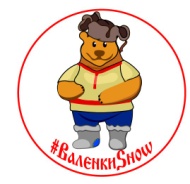 Программа Праздника Ярославского валенкаДата: 15 февраля 2020 года.Место проведения: парк активного семейного отдыха «Гравитация», п. Михайловский. Официальная группа зимнего фестиваля «Валенки show» в социальной сети ВКОНТАКТЕ по адресу vk.com/valenki_showОбязательное требование к обуви! Все участники должны быть в валенкахПриложение 2ОБРАЗЕЦ  ПРЕДВАРИТЕЛЬНОЙ  ЗАЯВКИВ оргкомитет мероприятия Праздника Ярославского валенкаЗАЯВКАПросим включить в состав участников Праздника Ярославского валенка команду _______________________________________________________________________                                                                                                                    (название команды)                          ___________________________________________ ________________________ (поселение, учреждение, район)в конкурсных видах: Подпись руководителя Приложение 3ОБРАЗЕЦ ЗАЯВКИ С РАЗРЕШЕНИЕМ ВРАЧАВ оргкомитет Праздника Ярославского валенкаЗАЯВКАна участие в мероприятии Праздника Ярославского валенка от команды ________________________________________________             (название команды)                                          _________________________________________________________(поселение, учреждение, район)в конкурсном виде ________________________________________________Капитан команды ________________________________________________(полностью ФИО)Контактный телефон: ____________________________________Всего допущено к соревнованиям ____________ человек ► В графе «Заключение врача» подпись и личная печать врача ставится напротив фамилии каждого участника.Подпись руководителяПриложение 4 ОБРАЗЕЦ ЗАЯВКИ БЕЗ РАЗРЕШЕНИЯ ВРАЧАВ оргкомитет Праздника Ярославского валенкаЗАЯВКАна участие в Праздника Ярославского валенка от команды ________________________________________________             (название команды)                                          _________________________________________________________(поселение, учреждение, район)в конкурсном виде ________________________________________________Капитан команды ________________________________________________(полностью ФИО)Контактный телефон: ____________________________________Всего допущено к соревнованиям ____________ человек Приложение 5Санкции для участниковПраздника Ярославского валенкаЧлены оргкомитета могут выносить предупреждения команде и болельщикам  за следующие нарушения:- использование нецензурных выражений игроками команд или болельщиками;-    спор с представителем оргкомитета;-    некорректное и неуважительное отношение к игрокам или болельщикамдругих команд, представителям оргкомитета; -    курение и распитие спиртосодержащих напитков на территории проведения мероприятия;-    оставление мусора на территории проведения мероприятия.Сумма штрафных баллов определяется оргкомитетом.После трех предупреждений команда дисквалифицируется:В случае отсутствия соответствующих погодных условий (дождь, лужи) наличие валенок для всех участников не обязательно. СОГЛАСОВАНО:Начальник Управления молодежной политики, спорта и туризма Администрации ЯМР______________    С.С. Попов«____» _____________ 2020 г.Утверждаю:Директор муниципального учреждения  «Молодежный центр «Содействие» ЯМР_______________   Л.О. Маслякова	 «____» ___________ 2020 г.Название видаКоличество участниковВозрастПримечаниеСпортивная программа «Футбол в валенках»5 чел.От 18 лет Обязательное условие участия – валенки. Требования к валенкам: Валенки должны быть БЕЗ подошвы, без галош. Высота валенка должна быть не ниже середины голени.Семейные гонки на ватрушкахСемьи, воспитывающие несовершеннолетних детей «Модельный валенок»Семьи, воспитывающие несовершеннолетних детейИгра - вертушка  «Валенки show»6 чел.От 14 до 35 летОбязательное условие участия – валенки.Игра – вертушка «Большие гонки»6 чел.От 14 летУчастниками могут быть лица с ограниченными возможностями здоровья и люди пожилого возраста.Конкурс одной песни «Валеный клип-хит»Не ограниченоНе ограниченоПрезентация не более                         3 минутКонкурс на лучшее приготовление ухи «Ярославская уха»Не более 5 чел.Не ограниченоОрг. комитет предоставляет участникам: треногу для костра, места для костровищаВремяНазвание09.00-10.00Заезд и регистрация участников спортивной программы «Футбол в валенках»10.00-11.00Регистрация участников конкурсных видов: Игра - вертушка «Валенки show», Конкурс одной песни «Валеный клип-хит», Игра – вертушка «Большие гонки», Конкурс на лучшее приготовление ухи «Ярославская уха», конкурс «Модельный валенок», Семейный гонки на ватрушках.10.00–15.00Спортивная программа «Футбол в валенках» 10.30-   15.00Работа развлекательной программы, игры и атракционы для гостей, аниматоры, «Валеный СПА» и многое другое.с 10.30Игра-путешествие «Валеные забавы»11.00- 11.30Открытие праздника «Валенки show»,- «Тому, кто с валенками дружит, не страшна любая стужа!»11.20-12.45Семейный гокни на ватрушках11.30-13.30Конкурс на лучшее приготовление ухи «Ярославская уха»с 13.00Конкурс модельный валенок11.45–13.15Игра-вертушка «Валенки show»                             13.15-13.45Игра-вертушка «Большие гонки»13.30-14.30Конкурс одной песни «Валеный клип-хит» 14.30– 15.00Завершение Фестиваля, награждение участниковНазвание видаКоличество участниковКапитан команды(ФИО, телефон)Количество болельщиковСпортивная программа «Футбол в валенках»Семейные гонки на ватрушках«Модельный валенок»Игра - вертушка «Валенки show» Игра – вертушка «Большие гонки»  (участники - лица с ограниченными возможностями здоровья и люди пожилого возраста)Конкурс одной песни «Валеный клип -хит»Конкурс на лучшее приготовление ухи «Ярославская уха»№п/пФИОДата рожденияВрачебное заключение (подпись и личная печать врача)Согласие на обработку персональных данных (в соответствии с п. 6.3 Положения о проведении зимнего фестиваля «Валенки show» в 2020г.)1234123456№ п/пФИОДата рожденияФИО и личная подпись участникаСогласие на обработку персональных данных (в соответствии с п. 6.3 Положения о проведении зимнего фестиваля «Валенки show» в 2019 году)12341«За жизнь и здоровье участников команды, ответственность несу сам»«___________»______________2«За жизнь и здоровье участников команды, ответственность несу сам»«___________»______________3«За жизнь и здоровье участников команды, ответственность несу сам»«___________»______________4«За жизнь и здоровье участников команды, ответственность несу сам»«___________»______________5«За жизнь и здоровье участников команды, ответственность несу сам»«___________»______________6«За жизнь и здоровье участников команды, ответственность несу сам»«___________»______________